 dataelouardi.comالثانوية التأهيلية الجديدة تافراوتأستاذ: م. الورديفرض محـــــــــروس رقـــــــــم: IIالــــــــدورة الأولىالمستوى : 1.ب.ع.ت.1المادة: فيزياء- كيمياءمدة الإنجاز: ساعتان.التاريخ: 8/12/20026	الكيميــــــاء: (07 نقط)	الكيميــــــاء: (07 نقط)0.25*4 0.5*40.50.50.750.750.750.75  التمرين الأول : (03ن)1- أعط صيغ المركبات الأيونية التالية׃ FePO4 ، KMnO4 ،  (NH4)SO4  و KNO3.2 -  باستحضارك الحياد الكهربائي و انحفاظ كمية المادة وازن المعادلات التالية.التمرين الثاني : (04ن)	.Fe(NH4)(SO4)2 6H2O جسم صلب أيوني صيغته  (Mohr) ملح مور1- أكتب معادلة ذوبان ملح مورفي الماء.2- ما هي الأنيونات والكاتيونات الموجودة في المحلول.3- حدد كمية كل نوع كيميائي موجود في مول واحد من ملح مور. من محلول مور، ٱنطلاقا من 1.57غرام من مسحوق مور.                                              .  200ml نريد تحضير4- أحسب التركيز المولي للمذاب.5- أحسب تراكيز أيونات الموجودة في المحلول..C1 = 10-2mol/l دي التركيز (FeSO4) II 100من محلول كبريتات الحديد ml نضيف إلى المحلول السابق	6- أحسب التراكيز المولية الفعلية للأيونات الموجودة في الخليط. M(Fe) = 55.8 g.mol-1, M(O) = 16 g.mol-1, M(S) = 32 g.mol-1, M(N) = 14 g.mol-1, M(H) = 1 g.mol-1	نعطي׃الفيزيــــــاء: (13 نقطة )الفيزيــــــاء: (13 نقطة )11.751.7521120.52التمرين الأول : (.56ن).m = 200g,  g = 10 N/kg ,  AB = 1.3 m  المعطيات׃  AC  خلال المسار من القوةB تخلصت في النقطة m2. السيارة ذات الكتلة Nشدتها  بقوة AB سيارة صغيرة دفعت خلال الإنتقالنهمل الٳحتكاكات.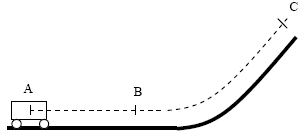 .AB1- أحسب أشغال القوى المطبقة على السيارة خلال الإنتقال. (VB) B2- ٱستنتج سرعة السيارة في النقطة حيث تتوقف طبيعيا.C  السيارة تصعد العتبة حتى النقطة  . (hA = 0 m) كحالة مرجعية A مع ٱعتبار النقطة C3- حدد ٳرتفاع  النقطة  .VC = 4m/s بسرعة C بحيث تصل السيارة إلى النقطة F4- ماهي قيمة الشدةالتمرين الثاني : (.56ن)أفقي (Δ)قابلة للدوران في مستوى رأسي بدون ٱحتكاك حول محور ،m = 0.2 kg و كتلتها l = 0.8m متجانسة طولها OA نعتبر عارضة ( أنظر الشكل). نعطي عزم قصور العارضة θ. نمعلم موضع العارضة بأفصولها الزاوي O  و ثابت يمر من طرفها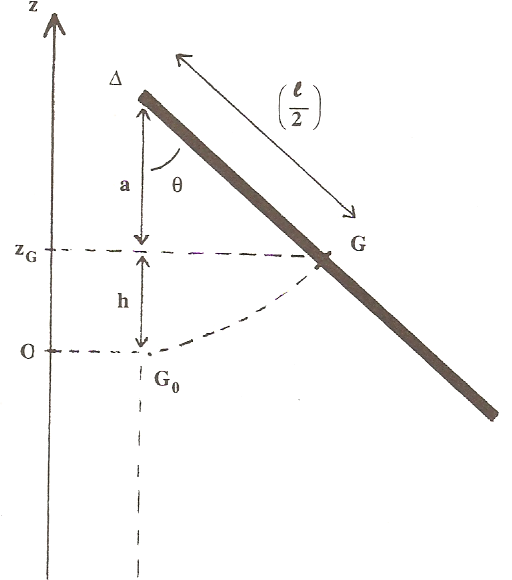 	 عن توازنها المستقر ثم نحررها بدون سرعة بدئية.  نزيح العارضة بزاوية		.ω و  l ،m في حالة الدوران. وأحسبها بدلالة  EC1- أعط تعبير الطاقة الحركية .θ و l بدلالة ZG2- أوجد تعبيرθ و l ،g ،m و أحسبها بدلالة EP3- أعط تعبير طاقة الوضع الثقالية . ω  وθ ، l ،g ،m 4- ٱستنتج تعبير الطاقة الميكانيكية بدلالة5- بتطبيق مبرهنة الطاقة الحركية على العارضة. أوجد تعبيرالسرعة الزاوية للعارضة و أحسبها.θ = 0° عند مرورها أول مرة من الموضع